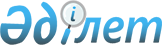 Ақжайық аудандық мәслихаттың 2012 жылғы 20 желтоқсандағы № 7-2 "2013-2015  жылдарға арналған аудандық бюджет туралы" шешіміне өзгерістер енгізу туралы
					
			Күшін жойған
			
			
		
					Батыс Қазақстан облысы Ақжайық аудандық мәслихатының 2013 жылғы 20 желтоқсандағы № 15-1 шешімі. Батыс Қазақстан облысы Әділет департаментінде 2013 жылғы 26 желтоқсанда № 3384 болып тіркелді. Күші жойылды - Батыс Қазақстан облысы Ақжайық аудандық мәслихатының 2014 жылғы 16 қаңтардағы № 17-1 шешімімен      Ескерту. Күші жойылды - Батыс Қазақстан облысы Ақжайық аудандық мәслихатының 16.01.2014 № 17-1 шешімімен      Қазақстан Республикасының 2008 жылғы 4 желтоқсандағы Бюджет кодексіне, Қазақстан Республикасының 2001 жылғы 23 қаңтардағы "Қазақстан Республикасындағы жергілікті мемлекеттік басқару және өзін-өзі басқару туралы" Заңына сәйкес Ақжайық аудандық мәслихат ШЕШІМ ҚАБЫЛДАДЫ:



      1. Ақжайық аудандық мәслихаттың 2012 жылғы 20 желтоқсандағы № 7-2 "2013-2015 жылдарға арналған аудандық бюджет туралы" шешіміне (Нормативтік құқықтық актілерді мемлекеттік тіркеу тізілімінде № 3145 тіркелген, 2013 жылғы 17 қаңтардағы аудандық "Жайық таңы" газетінде жарияланған) келесі өзгерістер енгізілсін:



      1 тармақта:

      1) тармақшадағы "3 925 539 мың" деген сан "3 769 011 мың" деген санмен ауыстырылсын;

      "695 508 мың" деген сан "740 097 мың" деген санмен ауыстырылсын;

      "3 900 мың" деген сан "3 190 мың" деген санмен ауыстырылсын;

      "3 225 331 мың" деген сан "3 024 924 мың" деген санмен ауыстырылсын;

      2) тармақшадағы "3 942 812 мың" деген сан "3 780 672 мың" деген санмен ауыстырылсын;

      4) тармақшадағы:

      "қаржы активтерімен жасалатын операциялар бойынша сальдо" жолындағы "2 325 мың" деген сан "7 885 мың" деген санмен ауыстырылсын;

      "қаржы активтерін сатып алу" жолындағы "2 325 мың" деген сан "7 885 мың" деген санмен ауыстырылсын;

      5) тармақшадағы "-50 756 мың" деген сан "-50 704 мың" деген санмен ауыстырылсын;

      6) тармақшадағы "50 756 мың" деген сан "50 704 мың" деген санмен ауыстырылсын;

      "қарыздарды өтеу" жолындағы "10 265 мың" деген сан "10 317 мың" деген санмен ауыстырылсын;



      аталған шешімнің 1 қосымшасы осы шешімнің қосымшасына сәйкес жаңа редакцияда жазылсын.



      2. Осы шешім 2013 жылдың 1 қаңтарынан бастап қолданысқа енгізіледі.      Сессия төрағасы                  Қ. Досмұқанов

      Мәслихат хатшысы                 Д. Жақсыбаев

Ақжайық аудандық мәслихаттың

2013 жылғы 20 желтоқсандағы

№ 15-1 шешіміне қосымшаАқжайық аудандық мәслихаттың

2012 жылғы 20 желтоқсандағы

№ 7-2 шешіміне 1 қосымша 2013 жылға арналған аудандық бюджетмың теңге
					© 2012. Қазақстан Республикасы Әділет министрлігінің «Қазақстан Республикасының Заңнама және құқықтық ақпарат институты» ШЖҚ РМК
				СанатыСанатыСанатыСанатыСанатыСомаСыныбыСыныбыСыныбыСыныбыСомаІшкі сыныбыІшкі сыныбыІшкі сыныбыСомаЕрекшелікЕрекшелікСомаАтауыСомаI. Түсімдер3769011Кірістер7440871Салықтық түсімдер74009701Табыс салығы2004502Жеке табыс салығы20045003Әлеуметтік салық1702601Әлеуметтік салық17026004Меншікке салынатын салықтар3593501Мүлікке салынатын салықтар3319043Жер салығы14884Көлік құралдарына салынатын салық240505Бірыңғай жер салығы190805Тауарларға, жұмыстарға және қызметтерге салынатын ішкі салықтар78912Акциздер28353Табиғи және басқа да ресурстарды пайдаланғаны үшін түсетін түсімдер24214Кәсіпкерлік және кәсіби қызметті жүргізгені үшін алынатын алымдар263507Басқа да салықтар1301Басқа да салықтар13008Заңдық мәнді іс-әрекеттерді жасағаны және (немесе) оған уәкілеттігі бар мемлекеттік органдар немесе лауазымды адамдар құжаттар бергені үшін алынатын міндетті төлемдер20161Мемлекеттік баж20162Салықтық емес түсімдер319001Мемлекеттік меншіктен түсетін кірістер14005Мемлекет меншігіндегі мүлікті жалға беруден түсетін кірістер140002Мемлекеттік бюджеттен қаржыландырылатын мемлекеттік мекемелердің тауарларды (жұмыстарды, қызметтерді) өткізуінен түсетін түсімдер01Мемлекеттік бюджеттен қаржыландырылатын мемлекеттік мекемелердің тауарларды (жұмыстарды, қызметтерді) өткізуінен түсетін түсімдер004Мемлекеттік бюджеттен қаржыландырылатын, сондай-ақ Қазақстан Республикасының Ұлттық Банкінің бюджетінен (шығыстар сметасынан) ұсталатын және қаржыландырылатын мемлекеттік мекемелер салатын айыппұлдар,өсімпұлдар, санкциялар, өндіріп алулар01Мұнай секторы ұйымдарынан түсетін түсімдерді қоспағанда, мемлекеттік бюджеттен қаржыландырылатын, сондай-ақ Қазақстан Республикасы Ұлттық Банкінің бюджетінен (шығыстар сметасынан) ұсталатын және қаржыландырылатын мемлекеттік мекемелер салатын айыппұлдар, өсімпұлдар санкциялар, өндіріп алулар006Басқа да салықтық емес түсімдер17901Басқа да салықтық емес түсімдер17903Негізгі капиталды сатудан түсетін түсімдер80003Жерді және материалдық емес активтерді сату8001Жерді сату8004Трансферттердің түсімдері302492402Мемлекеттік басқарудың жоғары тұрған органдарынан түсетін трансферттер30249242Облыстық бюджеттен түсетін трансферттер302492403Облыстардың, Астана және Алматы қалаларының бюджеттеріне берілетін трансферттер01Облыстық бюджеттің, Астана және Алматы қалалары бюджеттерінің басқа облыстық бюджеттермен, Астана және Алматы қалаларының бюджеттерімен өзара қатынастары0Функционалдық топФункционалдық топФункционалдық топФункционалдық топФункционалдық топСомаКіші функцияКіші функцияКіші функцияКіші функцияСомаБюджеттік бағдарламалардың әкімшісіБюджеттік бағдарламалардың әкімшісіБюджеттік бағдарламалардың әкімшісіСомаБағдарламаБағдарламаСомаСомаАтауыСомаII. Шығындар37806721Жалпы сипаттағы мемлекеттік қызметтер 3160551Мемлекеттiк басқарудың жалпы функцияларын орындайтын өкiлдi, атқарушы және басқа органдар296494112Аудан (облыстық маңызы бар қала) мәслихатының аппараты15765001Аудан (облыстық маңызы бар қала) мәслихатының қызметін қамтамасыз ету жөніндегі қызметтер15765122Аудан (облыстық маңызы бар қала) әкімінің аппараты60474001Аудан (облыстық маңызы бар қала) әкімінің қызметін қамтамасыз ету жөніндегі қызметтер54317003Мемлекеттік органның күрделі шығыстары6157123Қаладағы аудан, аудандық маңызы бар қала, кент, ауыл (село), ауылдық (селолық) округ әкімінің аппараты220255001Қаладағы аудан, аудандық маңызы бар қаланың, кент, ауыл (село), ауылдық (селолық) округ әкімінің қызметін қамтамасыз ету жөніндегі қызметтер212551022Мемлекеттік органның күрделі шығыстары77042Қаржылық қызмет671459Ауданның (облыстық маңызы бар қаланың) экономика және қаржы бөлімі671003Салық салу мақсатында мүлікті бағалауды жүргізу6719Жалпы сипаттағы өзге де мемлекеттік қызметтер 18890459Ауданның (облыстық маңызы бар қаланың) экономика және қаржы бөлімі18290001Ауданның (облыстық маңызы бар қаланың) экономикалық саясатын қалыптастыру мен дамыту, мемлекеттік жоспарлау, бюджеттік атқару және коммуналдық меншігін басқару саласындағы мемлекеттік саясатты іске асыру жөніндегі қызметтер18130015Мемлекеттік органның күрделі шығыстары160466Ауданның (облыстық маңызы бар қаланың) сәулет, қала құрылысы және құрылыс бөлімі600040Мемлекеттік органдардың объектілерін дамыту6002Қорғаныс62531Әскери мұқтаждар3509122Аудан (облыстық маңызы бар қала) әкімінің аппараты3509005Жалпыға бірдей әскери міндетті атқару шеңберіндегі іс-шаралар35092Төтенше жағдайлар жөніндегі жұмыстарды ұйымдастыру2744122Аудан (облыстық маңызы бар қала) әкімінің аппараты2744006Аудан (облыстық маңызы бар қала) ауқымындағы төтенше жағдайлардың алдын алу және оларды жою27444Білім беру25517091Мектепке дейiнгi тәрбие және оқыту201852464Ауданның (облыстық маңызы бар қаланың) білім бөлімі201852009Мектепке дейінгі тәрбие ұйымдарының қызметін қамтамасыз ету170924040Мектепке дейінгі білім беру ұйымдарында мемлекеттік білім беру тапсырысын іске асыруға309282Бастауыш, негізгі орта және жалпы орта білім беру2276523464Ауданның (облыстық маңызы бар қаланың) білім бөлімі2276523003Жалпы білім беру2133255006Балаларға қосымша білім беру1432689Бiлiм беру саласындағы өзге де қызметтер73334464Ауданның (облыстық маңызы бар қаланың) білім бөлімі73334001Жергілікті деңгейде білім беру саласындағы мемлекеттік саясатты іске асыру жөніндегі қызметтер13656005Ауданның (облыстық маңызы бар қаланың) мемлекеттік білім беру мекемелер үшін оқулықтар мен оқу-әдiстемелiк кешендерді сатып алу және жеткізу26463007Аудандық (қалалық) ауқымдағы мектеп олимпиадаларын және мектептен тыс іс-шараларды өткiзу1225012Мемлекеттік органның күрделі шығыстары1680015Жетім баланы (жетім балаларды) және ата-аналарының қамқорынсыз қалған баланы (балаларды) күтіп-ұстауға асыраушыларына ай сайынғы ақшалай қаражат төлемдері9209020Үйде оқытылатын мүгедек балаларды жабдықпен, бағдарламалық қамтыммен қамтамасыз ету 2132067Ведомстволық бағыныстағы мемлекеттік мекемелерінің және ұйымдарының күрделі шығыстары189695Денсаулық сақтау1079Денсаулық сақтау саласындағы өзге де қызметтер107123Қаладағы аудан, аудандық маңызы бар қала, кент, ауыл (село), ауылдық (селолық) округ әкімінің аппараты107002Ерекше жағдайларда сырқатты ауыр адамдарды дәрігерлік көмек көрсететін ең жақын денсаулық сақтау ұйымына жеткізуді ұйымдастыру1076Әлеуметтiк көмек және әлеуметтiк қамсыздандыру2554182Әлеуметтiк көмек234195451Ауданның (облыстық маңызы бар қаланың) жұмыспен қамту және әлеуметтік бағдарламалар бөлімі234195002Еңбекпен қамту бағдарламасы55839005Мемлекеттік атаулы әлеуметтік көмек 14417006Тұрғын үй көмегі1888007Жергілікті өкілетті органдардың шешімі бойынша мұқтаж азаматтардың жекелеген топтарына әлеуметтік көмек26523010Үйден тәрбиеленіп оқытылатын мүгедек балаларды материалдық қамтамасыз ету3243014Мұқтаж азаматтарға үйде әлеуметтік көмек көрсету5254301618 жасқа дейінгі балаларға мемлекеттік жәрдемақылар70634017Мүгедектерді оңалту жеке бағдарламасына сәйкес, мұқтаж мүгедектерді міндетті гигиеналық құралдармен және ымдау тілі мамандарының қызмет көрсетуін, жеке көмекшілермен қамтамасыз ету9108023Жұмыспен қамту орталықтарының қызметін қамтамасыз ету09Әлеуметтік көмек және әлеуметтік қамтамасыз ету салаларындағы өзге де қызметтер21223451Ауданның (облыстык маңызы бар қаланың) жұмыспен қамту және әлеуметтік бағдарламалар бөлімі21223001Жергілікті деңгейде халық үшін әлеуметтік бағдарламаларды жұмыспен қамтуды қамтамасыз етуді іске асыру саласындағы мемлекеттік саясатты іске асыру жөніндегі қызметтер17056011Жәрдемақыларды және басқа да әлеуметтік төлемдерді есептеу, төлеу мен жеткізу бойынша қызметтерге ақы төлеу2117021Мемлекеттік органның күрделі шығыстары 20507Тұрғын үй-коммуналдық шаруашылық986951Тұрғын үй шаруашылығы53371457Ауданның (облыстық маңызы бар қаланың) мәдениет, тілдерді дамыту, дене шынықтыру және спорт бөлімі0024Жұмыспен қамту 2020 жол картасы бойынша ауылдық елді мекендерді дамыту шеңберінде объектілерді жөндеу0458Ауданның (облыстық маңызы бар қаланың) тұрғын үй-коммуналдық шаруашылығы, жолаушылар көлігі және автомобиль жолдары бөлімі522031Кондоминиум объектісіне техникалық паспорттар дайындау522464Ауданның (облыстық маңызы бар қаланың) білім бөлімі0026Жұмыспен қамту 2020 жол картасы бойынша ауылдық елді мекендерді дамыту шеңберінде объектілерді жөндеу0466Ауданның (облыстық маңызы бар қаланың)сәулет,қала құрылысы және құрылыс бөлімі52849003Мемлекеттік коммуналдық тұрғын үй қорының тұрғын үйін жобалау, салу және (немесе) сатып алу1100004Инженерлік коммуникациялық инфрақұрылымды жобалау, дамыту, жайластыру және (немесе) сатып алу517492Коммуналдық шаруашылық24936466Ауданның (облыстық маңызы бар қаланың) сәулет, қала құрылысы және құрылыс бөлімі24936006Сумен жабдықтау және су бұру жүйесін дамыту249363Елді-мекендерді көркейту20388123Қаладағы аудан, аудандық маңызы бар қала, кент, ауыл (село), ауылдық (селолық) округ әкімінің аппараты18399008Елді-мекендерде көшелерді жарықтандыру9046009Елді-мекендердің санитариясын қамтамасыз ету287011Елді-мекендерді абаттандыру мен көгалдандыру9066458Ауданның (облыстық маңызы бар қаланың) тұрғын үй-коммуналдық шаруашылығы, жолаушылар көлігі және автомобиль жолдары бөлімі1689016Елді-мекендердің санитариясын қамтамасыз ету018Елді-мекендерді абаттандыру мен көгалдандыру1689466Ауданның (облыстық маңызы бар қаланың) сәулет, қала құрылысы және құрылыс бөлімі300007Қаланы және елді мекендерді көркейтуді дамыту3008Мәдениет, спорт, туризм және ақпараттық кеңістік3480911Мәдениет саласындағы қызмет209602457Ауданның (облыстық маңызы бар қаланың) мәдениет, тілдерді дамыту, дене шынықтыру және спорт бөлімі209602003Мәдени-демалыс жұмысын қолдау2096022Спорт12221457Ауданның (облыстық маңызы бар қаланың) мәдениет, тілдерді дамыту, дене шынықтыру және спорт бөлімі12221009Аудандық (облыстық маңызы бар қалалық) деңгейде спорттық жарыстар өткізу7076010Әртүрлi спорт түрлерi бойынша аудан (облыстық маңызы бар қала) құрама командаларының мүшелерiн дайындау және олардың облыстық спорт жарыстарына қатысуы51453Ақпараттық кеңiстiк105241456Ауданның (облыстық маңызы бар қаланың) ішкі саясат бөлімі11812002Газеттер мен журналдар арқылы мемлекеттік ақпараттық саясат жүргізу жөніндегі қызметтер5036005Телерадиохабарларын тарату арқылы мемлекеттік ақпараттық саясатты жүргізу жөніндегі қызметтер6776457Ауданның (облыстық маңызы бар қаланың) мәдениет, тілдерді дамыту, дене шынықтыру және спорт бөлімі93429006Аудандық (қалалық) кітапханалардың жұмыс істеуі934299Мәдениет, спорт, туризм және ақпараттық кеңiстiктi ұйымдастыру жөнiндегi өзге де қызметтер21027456Ауданның (облыстық маңызы бар қаланың) ішкі саясат бөлімі11537001Жергілікті деңгейде ақпарат, мемлекеттілікті нығайту және азаматтардың әлеуметтік сенімділігін қалыптастыру саласында мемлекеттік саясатты іске асыру жөніндегі қызметтер9404003Жастар саясаты саласында іс-шараларды іске асыру1995006Мемлекеттік органның күрделі шығыстары 138457Ауданның (облыстық маңызы бар қаланың) мәдениет, тілдерді дамыту, дене шынықтыру және спорт бөлімі9490001Жергілікті деңгейде мәдениет, тілдерді дамыту,дене шынықтыру және спорт саласындағы мемлекеттік саясатты іске асыру жөніндегі қызметтер9490014Мемлекеттік органның күрделі шығыстары 010Ауыл, су, орман, балық шаруашылығы,ерекше қорғалатын табиғи аумақтар, қоршаған ортаны және жануарлар дүниесін қорғау, жер қатынастары1172141Ауыл шаруашылығы12546459Ауданның (облыстық маңызы бар қаланың) экономика және қаржы бөлімі11046099Мамандардың әлеуметтік көмек көрсетуі жөніндегі шараларды іске асыру11046475Ауданның (облыстық маңызы бар қаланың) кәсіпкерлік, ауыл шаруашылығы және ветеринария бөлімі1500007Қаңғыбас иттер мен мысықтарды аулауды және жоюды ұйымдастыру15006Жер қатынастары9526463Ауданның (облыстық маңызы бар қаланың) жер қатынастары бөлімі9526001Аудан (облыстық маңызы бар қала) аумағында жер қатынастарын реттеу саласындағы мемлекеттік саясатты іске асыру жөніндегі қызметтер9526007Мемлекеттік органның күрделі шығыстары09Ауыл, су, орман, балық шаруашылығы және қоршаған ортаны қорғау мен жер қатынастары саласындағы өзге де қызметтер95142475Ауданның (облыстық маңызы бар қаланың) кәсіпкерлік, ауыл шаруашылығы және ветеринария бөлімі95142013Эпизоотияға қарсы іс-шаралар жүргізу9514211Өнеркәсіп, сәулет, қала құрылысы және құрылыс қызметі 97682Сәулет, қала құрылысы және құрылыс қызметі9768466Ауданның (облыстық маңызы бар қаланың) сәулет,қала құрылысы және құрылыс бөлімі9768001Құрылыс, облыс қалаларының, аудандарының және елді-мекендерінің сәулеттік бейнесін жақсарту саласындағы мемлекеттік саясатты іске асыру және ауданның (облыстық маңызы бар қаланың) аумағын оңтайла және тиімді қала құрылыстық игеруді қамтамасыз ету жөніндегі қызметтер 9768015Мемлекеттік органның күрделі шығыстары 012Көлік және коммуникация 15701Автомобиль көлігі1570123Қаладағы аудан, аудандық маңызы бар қала, кент, ауыл (село),ауылдық (селолық) округ әкімінің аппараты820013Аудандық маңызы бар қалаларда, кенттерде, ауылдарда (селоларда), ауылдық (селолық) округтерде автомобиль жолдарының жұмыс істеуін істеуін қамтамасыз ету820458Ауданның (облыстық маңызы бар қаланың) тұрғын үй-коммуналдық шаруашылығы, жолаушылар көлігі және автомобиль жолдары бөлімі750045Аудандық маңызы бар автомобиль жолдарын және елді-мекендердің көшелерін күрделі және орташа жөндеу75013Басқалар572469Басқалар57246123Қаладағы аудан, аудандық маңызы бар қала, кент, ауыл (село),ауылдық (селолық) округ әкімінің аппараты29226040"Өңірлерді дамыту" Бағдарламасы шеңберінде өңірлерді экономикалық дамытуға жәрдемдесу бойынша шараларды іске асыру29226458Ауданның (облыстық маңызы бар қаланың) тұрғын үй-коммуналдық шаруашылығы, жолаушылар көлігі және автомобиль жолдары бөлімі9767001Жергілікті деңгейде тұрғын үй-коммуналдық шаруашылығы, жолаушылар көлігі және автомобиль жолдары саласындағы мемлекеттік саясатты іске асыру жөніндегі қызметтер7897013Мемлекеттік органның күрделі шығыстары1870459Ауданның (облыстық маңызы бар қаланың) экономика және қаржы бөлімі0012Ауданның (облыстық маңызы бар қаланың) жергілікті атқарушы органының резерві 0475Ауданның (облыстық маңызы бар қаланың) кәсіпкерлік, ауыл шаруашылығы және ветеринария бөлімі18253001Жергілікті деңгейде кәсіпкерлік, өнеркәсіп, ауыл шаруашылығы және ветеринария саласындағы мемлекеттік саясатты іске асыру жөніндегі қызметтер18253003Мемлекеттік органның күрделі шығыстары014Борышқа қызмет көрсету121Борышқа қызмет көрсету12459Ауданның (облыстық маңызы бар қаланың) экономика және қаржы бөлімі12021Жергілікті атқарушы органдардың облыстық бюджеттен қарыздар бойынша сыйақылар мен өзге де төлемдерді төлеу бойынша борышына қызмет көрсету 1215Трансферттер185341Трансферттер18534459Ауданның (облыстық маңызы бар қаланың) экономика және қаржы бөлімі18534006Нысаналы пайдаланылмаған (толық пайдаланылмаған) трансферттерді қайтару14286016Нысаналы мақсатқа сай пайдаланылмаған нысаналы трансферттерді қайтару0024Мемлекеттік органдардың функцияларын мемлекеттік басқарудың төмен тұрған деңгейлерінен жоғарғы деңгейлерге беруге байланысты жоғары тұрған бюджеттерге берілетін ағымдағы нысаналы трансферттер4248III. Таза бюджеттік кредит беру3115810Ауыл, су, орман, балық шаруашылығы, ерекше қорғалатын табиғи аумақтар, қоршаған ортаны және жануарлар дүниесін қорғау, жер қатынастары311581Ауыл шаруашылығы31158459Ауданның (облыстық маңызы бар қаланың) экономика және қаржы бөлімі31158018Мамандарды әлеуметтік қолдау шараларын іске асыруға берілетін бюджеттік кредиттер31158IV. Қаржы активтермен жасалатын операциялар бойынша сальдо788513Басқалар78859Басқалар7885458Ауданның (облыстық маңызы бар қаланың) тұрғын үй-коммуналдық шаруашылығы, жолаушылар көлігі және автомобиль жолдары бөлімі7885065Заңды тұлғалардың жарғылық капиталын қалыптастыру немесе ұлғайту7885V. Бюджеттің тапшылығы (профицит)-50704VI. Бюджет тапшылығын (профицитін пайдалану) қаржыландыру507047Қарыздар түсімі311581Мемлекеттік ішкі қарыздар311582Қарыз алу келісім-шарттары3115803Ауданның (облыстық маңызы бар қаланың) жергілікті атқарушы органы алатын қарыздар3115816Қарыздарды өтеу103171Қарыздарды өтеу10317459Ауданның (облыстық маңызы бар қаланың)экономика және қаржы бөлімі10317005Жергілікті атқарушы органның жоғары тұрған бюджет алдындағы борышын өтеу10265022Жергілікті бюджеттен бөлінген пайдаланылмаған бюджеттік кредиттерді қайтару528Бюджет қаражаттарының пайдаланылатын қалдықтары298631Бюджет қаражаты қалдықтары298631Бюджет қаражатының бос қалдықтары2986301Бюджет қаражатының бос қалдықтары29863